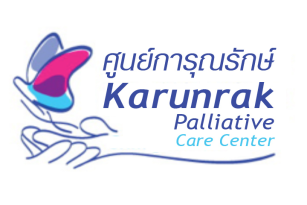 แบบฟอร์มขอรับคำปรึกษาศูนย์การุณรักษ์ (Palliative Care Center)ชื่อ-สกุล ผู้ป่วย...........................................................................................อายุ.................ปี HN……...……………………..หอผู้ป่วย....................................การวินิจฉัยโรค	1.......................................................................................................................................เมื่อ....................................................		2.......................................................................................................................................เมื่อ....................................................3.......................................................................................................................................เมื่อ....................................................ข้อมูลผู้ป่วยอย่างย่อ...............................................................................................................................................................................................................................................................................................................................................................................................................................………………………………………………………………………………………………………………………………………………………………………………………………………………………………………………………….................................................................................................................................................................................................................................………………………………………………………………………………………………………………………………………………………………………………………………………………………………………………………….................................................................................................................................................................................................................................………………………………………………………………………………………………………………………………………………………………………………………………………………………………………………………….................................................................................................................................................................................................................................………………………………………………………………………………………………………………………………………………………………………………………………………………………………………………………….การตรวจทางห้องปฏิบัติการและผลการตรวจรักษาที่สำคัญ.................................................................................................................................................................................................................................................................................................................................................................................................................................................................................................................................................................................................ความเร่งด่วนของการปรึกษา	       ปกติ	  ด่วน   ระบุ.....................................................     การรับรู้การวินิจฉัยโรค/พยากรณ์โรคของผู้ป่วย    รู้     ไม่รู้      การรับรู้การวินิจฉัยโรค/พยากรณ์โรคของครอบครัว   รู้     ไม่รู้      เหตุผลของการของรับคำปรึกษา    การจัดการอาการ    การดูแลด้านจิตสังคมและจิตวิญญาณ    ยืมอุปกรณ์การแพทย์			       การวางแผนการดูแลล่วงหน้า	  ส่งต่อเครือข่ายชุมชนหรือการดูแลต่อที่บ้านลงชื่อ.......................................................................................แพทย์/อาจารย์ ที่ขอรับคำปรึกษา  วันที่...............................................------------------------------------------------------------------------------------------------------------------------------------------Palliative Care Consultation ReportHPI Summary: ………………………………………………………………………………………………………………………………………………………………………………………….………………………………………………………………………………………………………………………………………………………………………………………….………………………………………………………………………………………………………………………………………………………………………………………….………………………………………………………………………………………………………………………………………………………………………………………….………………………………………………………………………………………………………………………………………………………………………………………….………………………………………………………………………………………………………………………………………………………………………………………….Physical examination………………………………………………………………………………………………………………………………………………………………………………………….………………………………………………………………………………………………………………………………………………………………………………………….………………………………………………………………………………………………………………………………………………………………………………………….………………………………………………………………………………………………………………………………………………………………………………………….………………………………………………………………………………………………………………………………………………………………………………………….ESAS (0-10)Depression…………….   Anorexia ………………  Inactivity……………….  Dyspnea……………… Anxiety………………………Nausea ……………………. Drowsiness …………………. Constipation……………………….. Agitaiton……………………. Physical discomfort………………….Continue on back pagePsychosocial/spiritual issues: ………………………………………………………………………………………………………………………………………………………………………………………….………………………………………………………………………………………………………………………………………………………………………………………….………………………………………………………………………………………………………………………………………………………………………………………….………………………………………………………………………………………………………………………………………………………………………………………….Advance care plan:  (  ) Done by patient & family        (  ) Done by family only        (  ) not yet decided              Goal of care & End of life management                              (  ) Comfort care                                                     (  ) No ETT & ventilator        (  )  No CPR                                                  (  ) No inotrope                   (  ) No hemodialysis                                                  (  ) Other……………………………..                               (  ) Full life support & CPR                                (  ) Not yet decided                        (  ) Other……………………………..Problem lists:………………………………………………………………………………………………………………………………………………………………………………………….………………………………………………………………………………………………………………………………………………………………………………………….………………………………………………………………………………………………………………………………………………………………………………………….………………………………………………………………………………………………………………………………………………………………………………………….………………………………………………………………………………………………………………………………………………………………………………………….………………………………………………………………………………………………………………………………………………………………………………………….Recommendation: ………………………………………………………………………………………………………………………………………………………………………………………….………………………………………………………………………………………………………………………………………………………………………………………….………………………………………………………………………………………………………………………………………………………………………………………….………………………………………………………………………………………………………………………………………………………………………………………….………………………………………………………………………………………………………………………………………………………………………………………….………………………………………………………………………………………………………………………………………………………………………………………….………………………………………………………………………………………………………………………………………………………………………………………….………………………………………………………………………………………………………………………………………………………………………………………….			ลงชื่อ..................................................................แพทย์ผู้ให้คำปรึกษา วันที่.............................